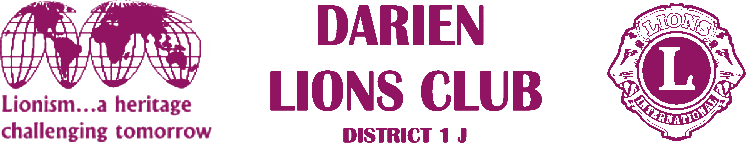 1702 Plainfield Road • Darien, Illinois 60561www.darienlions.org ++ www.Facebook.com/DLCILDLC Business Meeting 50-16 Agenda – Jan 21, 2021 – Vest Night (ZOOM)2020-2021PresidentJohn Pearson IIpresentVice PresidentRandy Porzel presentSecretary-Corresponding.Mike Falco presentTreasurerEd O’Connor presentSecretary-FinancialPaul Kempf presentCommittee LiaisonRyan Walheim zoomPublicityKen Poindexter zoomActivitiesSteve Wernecke zoomMembershipWayne Scharnak zoomTail TwisterTom Pantoni presentRay BenaitisLion TamerSteve Hiatt presentPast PresidentAndrew Brunsen presentCall to order 7pm – Lion President John Pearson IIPledge of Allegiance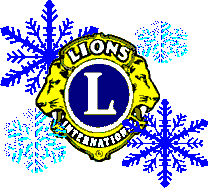 Sick and Visiting Report – Lion Lou BedoeLion Ralph Moore’s FuneralCommittee ReportsCandy Day – Lion Hugh HardmanList of Lions who participated createdPlease donate, List will be created of members who did not donate$14’200 collectedBlood Drive – Lion Steve WerneckeVirtual event, email sent, click link to donateBig Raffle – Lion Art KardatzkeSame as board mtg, email sent out and tickets given to captainsBowling – Lion Doug BarnespostponedNon-Smoker – Lion Adam RetzlerOn holdClubhouse @ 75th and Fairview possible, only cost would be cleanupPancake Breakfast – Lion Mike ScheckAfter EasterChucks possibleFood cost looks to be $2.00/ personConvention – Lion Doug BarnesNo reportNominating – Lion Art DonnerLooking for volunteersSight & Sound Raffle – Lion Ray BenaitisBooks will be mailed out to membersChecks, cash or paypal acceptedMembership Report – Lion Wayne ScharnakMembership updated in December Secretary (Financial) Report – Lion Paul KempfReview dues collectionsCurrentSecretary Report – Lion Mike FalcoDecember 10, 2020 Board Meeting reviewDecember 17, 2020 Business Meeting approvalTreasurer Report – Lion Ed O’ConnorDecember 2020 for approval$34703 checking$3417.91 checks writtenNI $1927.18President’s Report / CorrespondenceCommittee Chairs need to give out thank you lettersNew BusinessUnfinished BusinessEnd of Year Donations – Planning – Lion Randy PorzelWill reassess @ end of year.Looks like there will be money for donationsComing Events1J Bowling @ Fox Bowl 1-24-21 (postponed)Non-Smoker @ DSRC Friday 1-29-21Virtual Blood Drive @ Vitalant 1-15-21 thru 2-15-21SE Zone Meeting 2-3-2020 Board Meeting @ House of Pearson (Pantoni Garage/Zoom) 2-11-2021Business Meeting @ Chuck’s / Zoom (Vest Night) 2-25-2021 Dinner Meeting @ TBD 3-11-21Tail Twister’s 